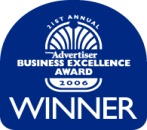 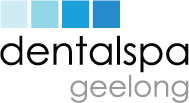 YOUR HEALTHCARE RIGHTSAccess – You have a right to healthcare.Safety- You have a right to safe and high-quality care.Respect- You have a right to respect, dignity and consideration.Communication- You have a right to be informed about services, treatment, options and costs.Participation- You have a right to be included in decisions and choices about your care.Privacy- You have a right to privacy and confidentiality of your personal information.Comment- You have a right to comment on your care and have your concerns addressed. _________________________________________________________________________________________NOTICE TO INSURED PATIENTS REGARDING DENTAL BENEFITS INSURANCEItem numbers on our statement represent as accurately as possible the procedures performed but in no way are they a claim on anyone other than the patient to whom they are performed.  The eligibility of the patient, or the procedures, to attract refunds, and the rates of those refunds, are determined by the conditions of the patient’s Health Insurance Policy.   DENTALSPA GEELONG PAYMENT POLICYPayment is expected on the day of appointment.  Private health claim facilities are available at reception. Balances can be settled using cash/chq, eftpos or credit card.Outstanding accounts are sent to a debt collection agency of our choice, debt collection fees will be passed directly on to you, our patient. PATIENT DECLARATION I have completed the above questionnaire to the best of my knowledge and understand that the failure to make a full disclosure may place ME at undue medical risk. Signed: ________________________________________________________	Date: ____________________Print Name: _______________________________________Checked by Dentist _____ 	Dentist signature _______________________________________________LIKE US ON FACEBOOK!Level 2, 20 Little Ryrie Street, Geelong VIC 3220. www.dentalspa.com.au	email: info@dentalspa.com.au 